Zadanie praktickej úlohy pre kategóriu A: KLEPÁČ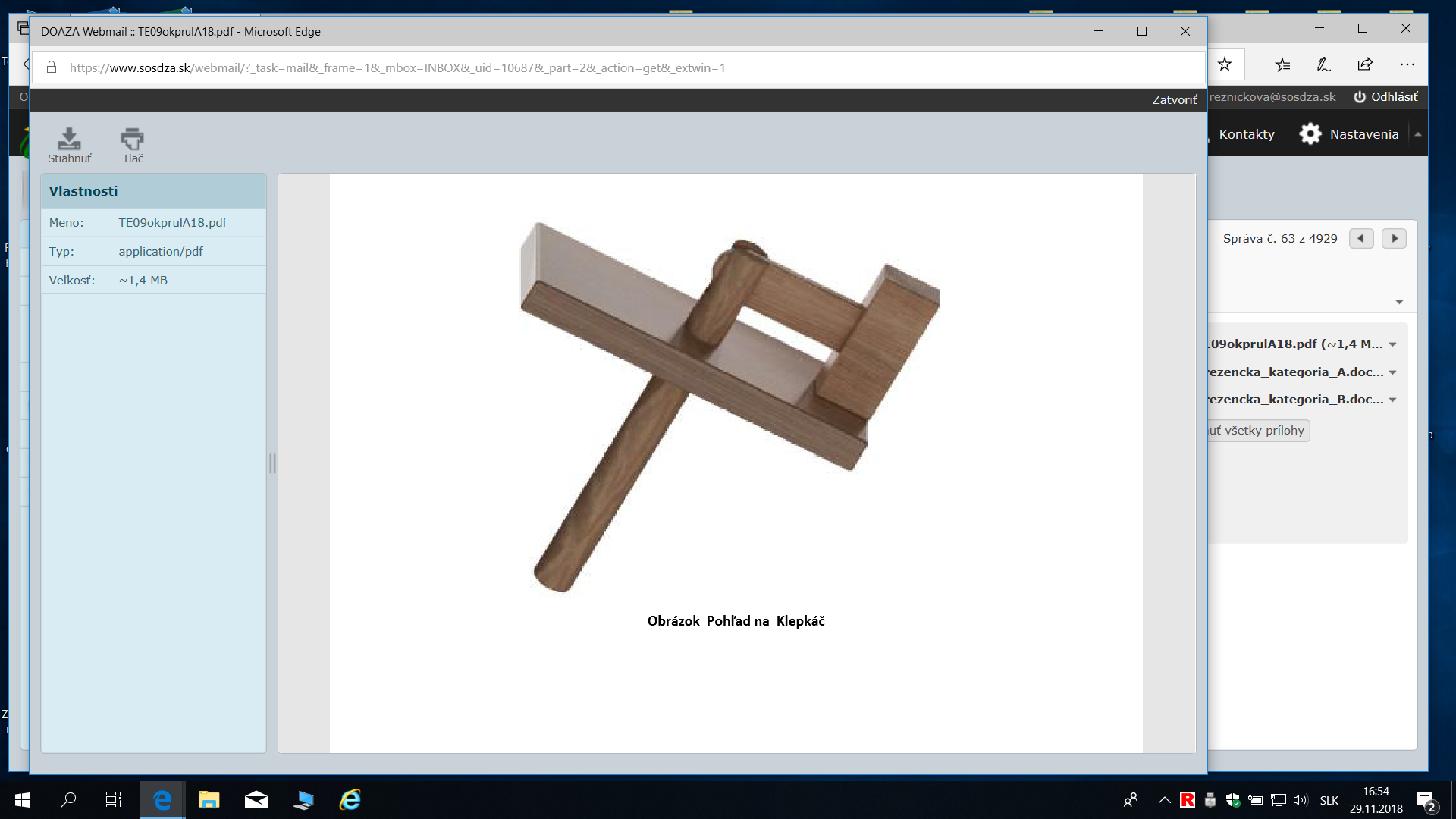 Zadanie praktickej úlohy pre kategóriu B: DOMČEK NA KĽÚČE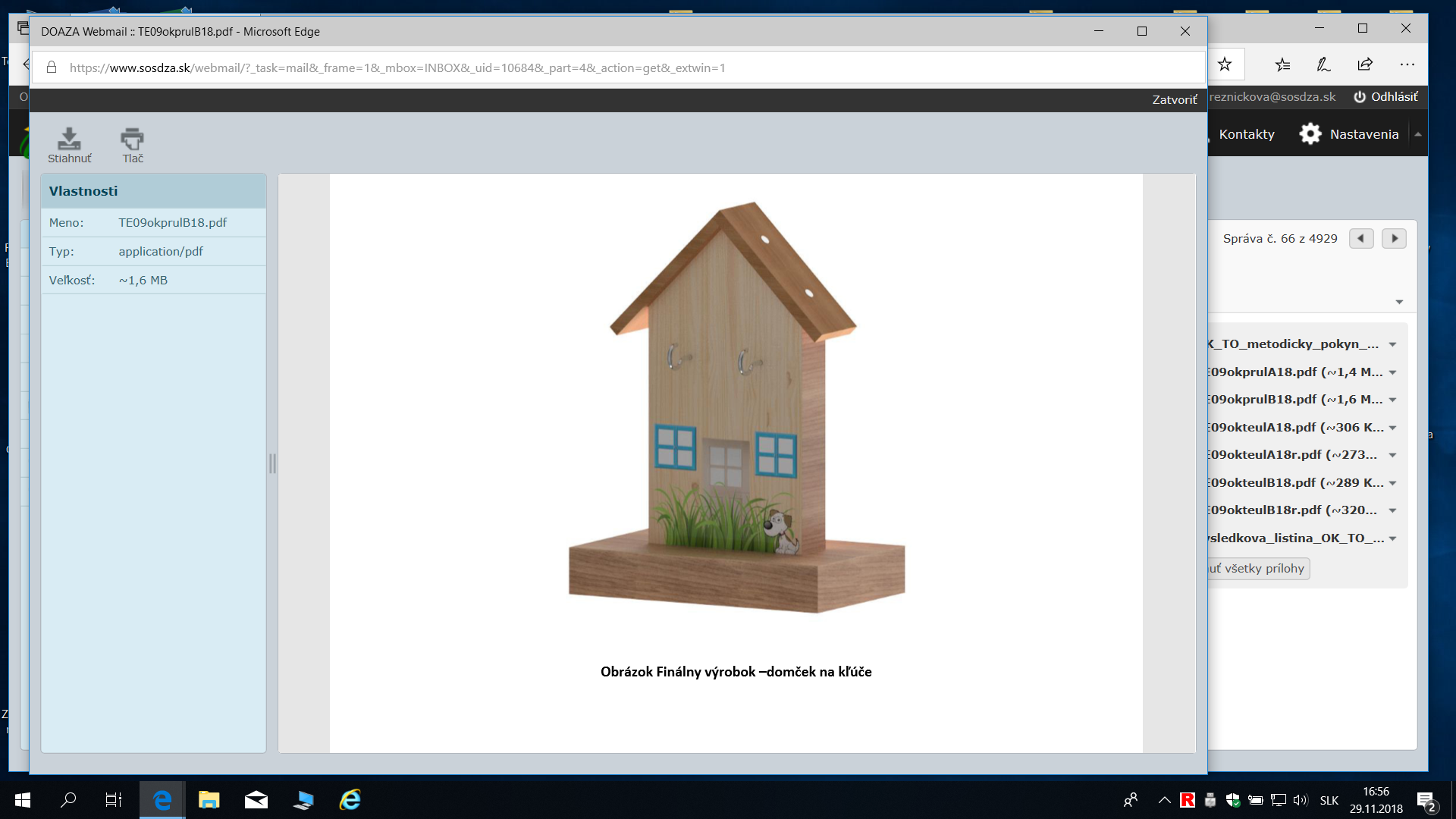 